关于2021-2022-1学期选修超星平台（学银在线）网络课程（公选课）学习注意事项的特别通知选修超星平台（学银在线）网络课程学习的全体学生：本期选修了《社交礼仪》、《化工机器与设备管理》、《经济学基础》、《化学反应过程与设备》、《微课设计与高效制作》、5门课程学习的全体学生请注意以下事项：一、学习安排社交礼仪：开始时间：2021年10月11日；结束时间：2021年12月17日。化工机器与设备管理：开始时间2021年9月8日；结束时间：2021年12月15日。经济学基础：开始时间2021年9月13日；结束时间：2022年1月13日化学反应过程与设备：开始时间2021年9月8日；结束时间：2021年11月20日。微课设计与高效制作：开始时间2021年9月1日；结束时间：2021年12月1日。二、学分设置：每门课2学分。三、成绩比例设置：社交礼仪：课程总评成绩（100%）=平时成绩（60%）+期末考试成绩（40%）①平时成绩：包含每周作业与课堂讨论，占60%。即完成每周的作业占15%；课程音视频学习20%；章节测试15%；章节学习次数10%。②期末考试：全部完成课程各单元的理论学习后，参加期末线上理论考试，成绩占40%。2.考试题型选择题、判断题。注：①周测试要求：测试题是对视频学习效果的检测，所有检测任务点均需填答，答错将扣除相应分数；②周作业要求：周作业为主观题，会设置学生互评（至少评判其他5个学员的作业），如果学生不互评，周作业成绩将会受到很大影响；③课程讨论要求：需在课堂交流区回复达10次以上，综合讨论区或老师答疑区发布主题帖10条以上，同时对课程进行评价；④期末考试要求：完成课程结课考试，系统只允许尝试一次。化工机器与设备管理：课程总评成绩（100%）=平时成绩（40%）+单元测试成绩（20%）+期末考试成绩（40%）①平时成绩：包含每周作业与课堂讨论，占40%。即完成每周的作业占30%；学习过程中，参与课堂讨论，占10%（需在课堂交流区发帖、回复达10次）。②单元测试：即每周学完相关知识点的自测，作为平时成绩，占20%。③期末考试：全部完成课程各单元的理论学习后，参加期末考试，成绩占40%。2.考试题型选择题、判断题、填空题。注：①周测试要求：测试题是对视频学习效果的检测，所有检测任务点均需填答，答错将扣除相应分数；②课程讨论要求：需在课堂交流区回复达10次以上，综合讨论区或老师答疑区发布主题帖10条以上，同时对课程进行评价；③期末考试要求：完成课程结课考试，系统只允许尝试一次。经济学基础：1.考核方式课程总评成绩（100%）=平时成绩（60%）+期末考试成绩（40%）①平时成绩：包含观看视频学习占20%；在线作业占10%；章节测试20%；学习过程中，参与课堂讨论，占10%（发表或回复一个讨论得20分，获得一个赞得10分，满分100分）。②期末考试：全部完成课程各单元的理论学习后，参加期末理论考试，成绩占40%。2.考试题型选择题、判断题。注：①在线作业、章节测试要求：测试题是对视频学习效果的检测，所有检测任务点均需填答，答错将扣除相应分数；②课程讨论要求：发表或回复一个讨论得（20）分，获得一个赞得（10）分，满分100分；④期末考试要求：完成课程结课考试，系统允许尝试两次。化学反应过程与设备：1.考核方式课程总评成绩（100%）=平时成绩（60%）+期末考试成绩（40%）①平时成绩：包含每周作业与课堂讨论，占60%。即完成每周的作业占40%；学习过程中，参与课堂讨论，占20%（需在课堂交流区发帖、回复达10次）。②期末考试：全部完成课程各单元的理论学习后，参加期末理论考试，成绩占40%。2.考试题型选择题、判断题、简答题。注：①周测试要求：测试题是对视频学习效果的检测，所有检测任务点均需填答，答错将扣除相应分数；②周作业要求：周作业为主观题，会设置学生互评（至少评判其他3个学员的作业），如果学生不互评，周作业成绩将会受到很大影响；③课程讨论要求：需在课堂交流区回复达10次以上，综合讨论区或老师答疑区发布主题帖5条以上，同时对课程进行评价；④期末考试要求：完成课程结课考试，系统只允许尝试一次。微课设计与高效制作：1.考核方式课程总评成绩（100%）=平时成绩（60%）+期末考试成绩（40%）①平时成绩：包含视频学习、章节测验与课堂讨论，占60%。即完成视频学习占30%；章节测验占10%；参与课堂讨论占20%（需在课堂交流区发帖、回复达10次）。②期末考试：全部完成课程各单元的理论学习后，参加期末理论考试，成绩占40%。2.考试题型选择题。注：①章节测试要求：测试题是对视频学习效果的检测，所有检测任务点均需填答，答错将扣除相应分数；②课程讨论要求：需在课堂交流区回复达10次以上，综合讨论区或老师答疑区发布主题帖10条以上，同时对课程进行评价；③期末考试要求：完成课程结课考试，系统只允许尝试一次。四、学习登录方法1.微课设计与高效制作：加入课程方式：方式①：用超星学习通账号和密码登陆以下网址，加入课程 http://www.xueyinonline.com/detail/219311575
       方 式②：超星学习通APP输入邀请码：72957991 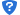 2.其他课程：操作详见附件5：《超星学习通操作方法》。请各位同学最好在设置里把“姓名/昵称”改为“XX 学院（学校全名）-学生真实姓名”，“学校”处填入学校名称，“学号”处填入学号，“真实姓名”处填入真实姓名，便于提取课程成绩。五、考试安排及要求  六、考试题设置全部为客观题，包括单选，多选，判断。注：为了方便同学们的学习，方便教师日常发布公告通知，建立了QQ群，请大家务必加入。社交礼仪：暂不建立QQ群  化工机器与设备管理：876412980经济学基础：921040526化学反应过程与设备：748798022微课设计与高效制作:963490424教务处2021年9月24日《社交礼仪》《社交礼仪》考试方式线上考试考试起止日期2021-12-18  8:00到2021-12-24  23:00及格标准总成绩60分期末考试次数只有1次机会是否发通知：是《化工机器与设备管理》《化工机器与设备管理》考试方式线上考试考试起止日期2021-12-8  8:00到2021-12-14  23:00及格标准总成绩60分期末考试次数只有1次机会是否发通知：是《经济学基础》《经济学基础》考试方式线上考试考试起止日期2021-10-15  8:00到2022-1-10  23:00及格标准60期末考试次数2次机会是否发通知：是化学反应过程与设备化学反应过程与设备考试方式线上考试考试起止日期2021-11-20  8:00到2021-12-01  23:00及格标准总成绩60分期末考试次数只有1次机会是否发通知：是《微课设计与高效制作》《微课设计与高效制作》考试方式线上考试考试起止日期2021-11-24  8:00到2021-12-1  23:00及格标准总成绩60分期末考试次数只有1次机会是否发通知：是